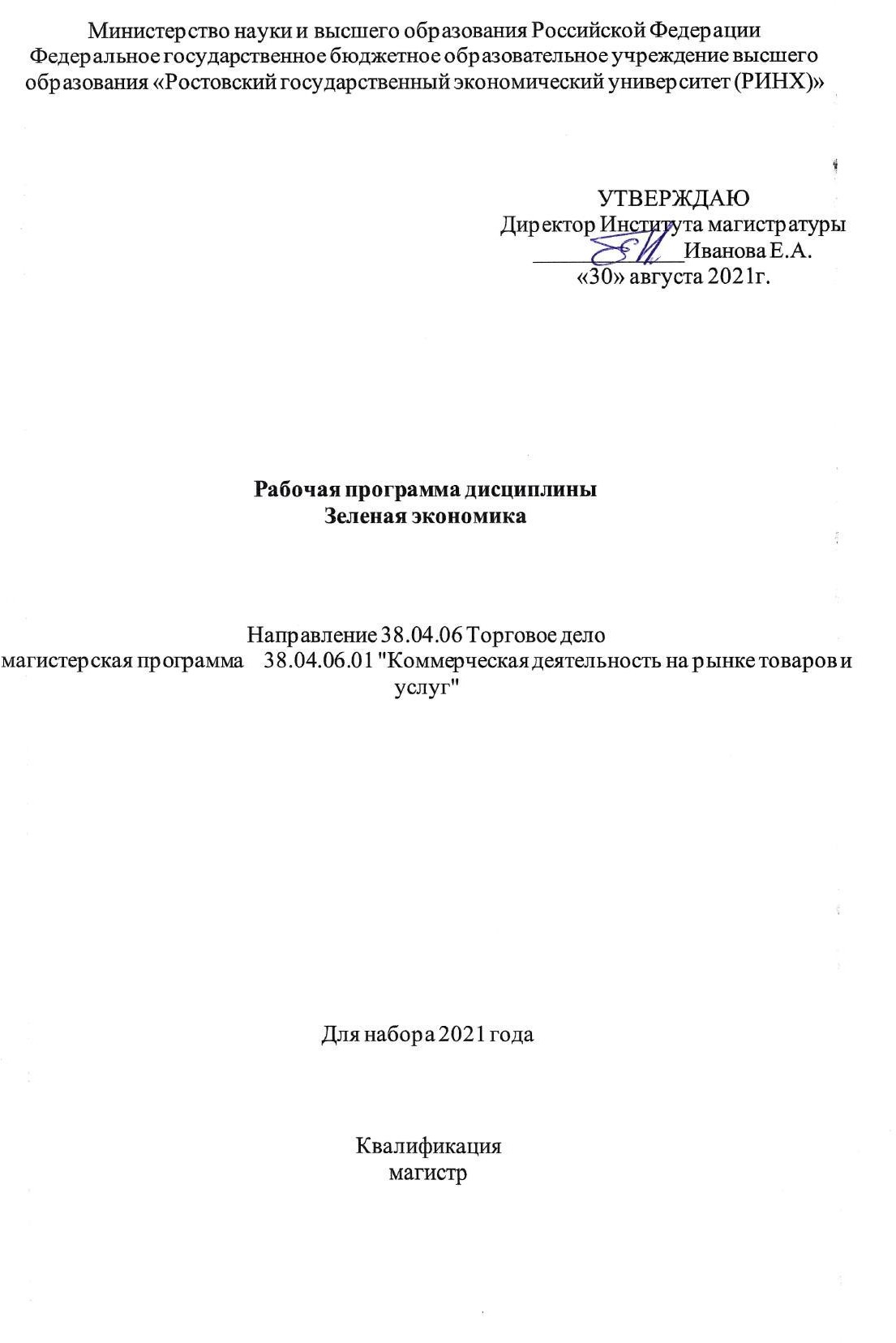 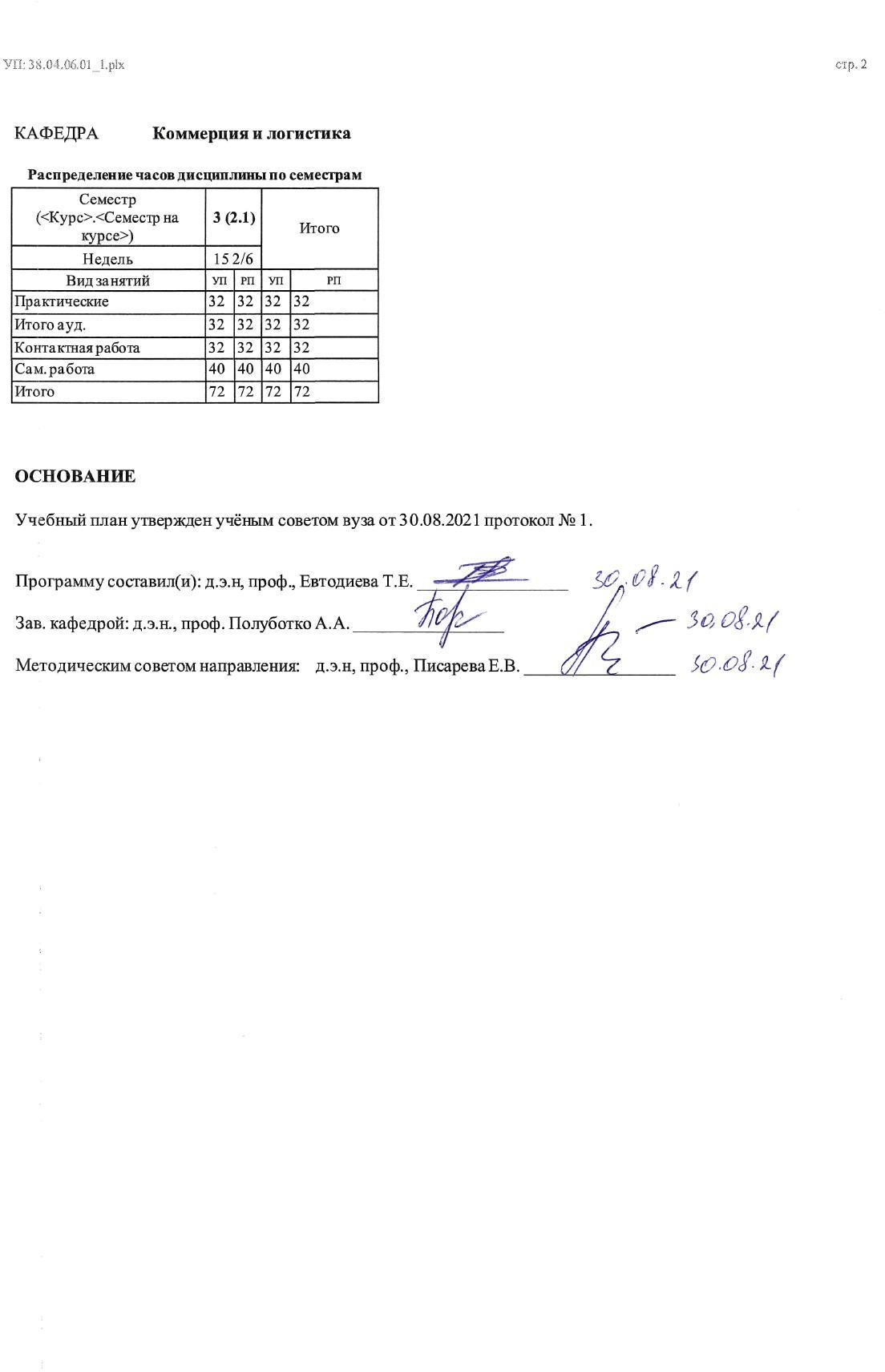 УП: 38.04.06.01_1.plx	стр. 3УП: 38.04.06.01_1.plx	стр. 4УП: 38.04.06.01_1.plx	стр. 5УП: 38.04.06.01_1.plx	стр. 6Приложение 1ФОНД ОЦЕНОЧНЫХ СРЕДСТВОписание показателей и критериев оценивания компетенций на различных этапах их формирования, описание шкал оцениванияПоказатели и критерии оценивания компетенций:1.2. Шкалы оценивания:Текущий контроль успеваемости и промежуточная аттестация осуществляется в рамках накопительной балльно-рейтинговой системы в 100-балльной шкале.50-100 баллов (зачет)0-49 баллов (незачет)Типовые контрольные задания или иные материалы, необходимые для оценки знаний, умений, навыков и (или) опыта деятельности, характеризующих этапы формирования компетенций в процессе освоения образовательной программыКонцепция устойчивого развитияВопросы к зачетуЗеленая экономика и ее вклад в устойчивое развитиеПоказатели ( индикаторы), регламентирующие переход к «зеленым» показателям. 4.Сущность и содержание зеленой экономики»Принципы «зеленой» экономикиЭкстерналии (внешние эффекты) в «зеленой» экономикеВиды внешних эффектов:	темпоральные,	глобальные, секторальные,	межрегиональные, локальные.Характеристика основных сегментов зеленой экономикиСовременные проблемы и тенденции развития зеленой экономики». 10.Эколого- правовые аспекты "зеленой экономики«Зеленые» технологии«Зеленые финансы 13.Понятие природного капиталаВиды природного капиталаЭкосистемные услуги как составляющие природного капиталаИсточники формирования природного капиталаОсновные инструменты экологической политики в зеленой экономике 18.Экологическа политика: цели, задачи, виды19.Оптимизация природопользования. Критерии оптимизации природопользования 20.Экологический менеджмент: цели, задачи, функции21.Виды экологического менеджментаЗачетное задание включает 2 вопроса из приведенного перечняКритерии оценивания:50-100 баллов (зачет) - наличие в целом твердых знаний в объеме пройденного курса в соответствии с целями обучения, допускаются отдельные логические и стилистические погрешности, обучающийся усвоил основную литературу, рекомендованную в рабочей программе дисциплины;0-49 баллов (незачет) - ответы не связаны с вопросами, наличие грубых ошибок в ответе, непонимание сущности излагаемого вопроса, неумение применять знания на практике, неуверенность и неточность ответов на дополнительные вопросыКейс-задачиКейс № 1. "Экологический бумеранг, или Поиски трех аргументов"Неразумное, расточительное потребление природных ресурсов, истощение и опустошение Земли вместо увеличения ее плодородия с помощью рационального хозяйствования, приведет к полной еедеградации и не дает экологического процветания нашим детям, которым мы обязаны по праву родителей передать Землю плодородной и обработанной.Т. Рузвельт. Послание Конгрессу США, 1907 г. Знакомство с проблемой. Практически ежедневно через средства массовой информации на нас обрушиваются предупреждения о неминуемых, если уже не происходящих, экологических бедствиях. Нам еще сложно представить такие глобальные явления, как парниковый эффект или разрушение озонового экрана планеты. Мы подчас с недоверием относимся к сообщениям ученых - биологов о том, что каждый день на планете исчезают десятки видов живых организмов. Но многие из нас уже почувствовали и твердо усвоили, что жизненно необходимые нам воздух, вода, продукты питаниязагрязнены и становятся причиной многих болезней.Мы перестали радостно подставлять лица теплому летнему дождю, потому что все чаще стали выпадать кислотные дожди. В летнюю жару нас встречают на водоемах знаки "Купаться запрещено!" или "Опасно для здоровья!" Открывая окна в квартирах или рабочих помещениях, чтобы проветрить их, вдохнуть "свежего воздуха", мы получаем как раз обратное. Что же происходит с планетой, с нашим общим домом?В 1968 г. Земля впервые была сфотографирована с поверхности Луны. Эти снимки яснее, чем когда-либо ранее, продемонстрировали, что Земля - это шар, движущийся в пустынном Космосе. Она напоминает космический корабль в бесконечном путешествии. У него нет базы, на которую можно вернуться для ремонта, чтобы пополнить запасы и избавиться от отходов.Человек, являясь членом экипажа этого корабля, стал причиной возникающих на его борту проблем. В частности, быстрый рост численности населения создает тяжелую нагрузку на все системы и одновременно снижает их продуктивность из-за загрязнения и переэксплуатации. В результате неконтролируемого развития экономики, несовершенных технологий, природных и антропогенных аварий и катастроф возникает экологическая опасность - угроза разрушения среды обитания человека и связанных с ним живых организмов. Следствием этого является нарушение способности живых организмов и систем приспосабливаться к новым условиям существования и, и как результат этого - их гибель. «Экологический бумеранг" - так образно назвали ученые экологические затруднения, вызываемые нарушением законов, правил и принципов природопользования, игнорированием экологических ограничений в развитии общества. Брошенный бумеранг возвращается к его владельцу, но он возвращается в том же состоянии, не теряя своих качеств. Природа же утрачивает способность сохранять естественное равновесие в своих системах, способность к самоочищению и самовосстановлению. Тем самым ухудшаются условия существования и самого человека - бумеранг возвращается и поражает того, кто его запустил.Любые явления, связанные с воздействием человека на природу и обратным влиянием природы на человека и его экономику, получили название экологической проблемы. Экологическая проблема - это отражение противоречий, возникающих в системе "общество - природа", на условиях жизни людей, социально-экономических, политических и других процессах. Сегодня она должна быть признана проблемой номер один.Поиск аргументов. Итак, представьте себя специалистами в области изучения и охраны окружающей среды. Ваша задача сформулировать три наиболее важных, на ваш взгляд, аргумента, которые должны убедить человечество в том, что экологическая проблема становится в наши дни проблемой номер один.Кейс№2 Устойчивое развитиеЗнакомство с проблемой.Нашу цивилизацию называют технологической, или индустриальной. При этом имеется в виду то, что техника и промышленность в значительной степени определяют ее "имидж" - как позитивный, так и негативный. Если судить по статистическим данным, то вторая половина ХХ в. Характеризовалась замечательными успехами в развитии мировой экономики. За период 1г. г. общий объем экономической деятельности увеличился в 5 раз, доход на душу населения более чем удвоился, уровень материального потребления поднялся на новые высоты.Но это благополучие было достигнуто в значительной мере за счет нанесения невосполнимого ущерба окружающей среде. Загрязнение воздуха, зараженная питьевая вода, истончение озонового слоя, "парниковый эффект", приводящий к изменению климата - все это входит в длинный список отрицательных последствий экономического роста. Эти последствия часто проявляются из-за неспособности экономики выдвигать на первый план экологические аспекты принимаемых общественных и индивидуальных решений: вырабатывать электроэнергию, сжигая уголь или используясолнечную энергию; ездить на работу на автомобиле или на общественном транспорте и т. п. В результате этого общество все больше ощущает на себе все последствия нерешенных экологических проблем.Располагая многочисленными фактами, свидетельствующими о нерациональном хозяйствовании, нетрудно понять, почему термин "устойчивое развитие" стало основным в дискуссиях, касающихся проблем защиты окружающей среды и развития. В 1987 г. Всемирная Комиссия по Окружающей Среде и Развитию сделала тему устойчивого развития основной в своем докладе, озаглавленном "Наше общее будущее". В докладе оно определялось как форма развития или прогресса общества, которая удовлетворяет потребности ныне живущих людей и не ущемляет возможности будущих поколений обеспечивать свое существование.«Устойчивое развитие – развитие общества, при котором удовлетворение потребностей настоящего поколения осуществляется без ущерба для будущих поколений; управляемое сбалансированное развитие общества, не разрушающее своей природной основы и обеспечивающее непрерывный прогресс человеческой цивилизации. Устойчивое развитие характеризуется социальной стабильностью, экологической безопасностью и устойчивым экономическим ростом, обеспечивающими возрастание качества жизни населения в пределаххозяйственной емкости биосферы, без снижения экологического качества окружающей среды.Устойчивое развитие – новый тип управления взаимодействием общества и природы, путем создания по принципу природного аналога социоприродных экологических систем, функционирующих на основе законов самоорганизации и саморегуляции» (самоподдерживаемое развитие, когда можно«управлять, не управляя)Сейчас наступил такой период развития, когда обеспечение безопасности человечества становится даже более важным, чем дальнейший технический прогресс. Приоритетным направлением оказывается не дальнейшее наращивание производства, а его реконструкция и преобразование.Устойчивое развитие станет реальностью при соблюдении следующих условий:стабилизация численности населения;создание сбалансированного сельского хозяйства, не истощающего почвенных и водных ресурсов и не загрязняющего землю и продукты питания пестицидами;рециклизация, то есть повторное использование отходов;развитие экологически чистых источников энергии, например, солнечная энергетика;переход к более энерго - и ресурсосберегающему образу жизни.Задача человечества заключается в том, чтобы соблюдение этих условий как можно скорее стало для каждого законом. Их реализация осуществляется через создание реальных проектов, характер и масштабы которых очень разнообразны. Принять участие в создании проектов и их осуществлении могут люди самых различных специальностей: юристы, медики, работники социального обеспечения, учителя, журналисты, архитекторы, ученые.Существуют также направления бизнеса, занятого рециклизацией и захоронением отходов, мониторингом и анализом состояния окружающей среды, производством экологически чистых товаров и т. д. Некоторые музыкальные группы завоевали известность благодаря песням, в которых поднимались экологические проблемы. Архитекторы и строители занялись реконструкцией городских застроек, отказавшись от участия в "расползании" мегаполисов. В самом деле, трудно представить род деятельности, который нельзя было бы связать с решением экологических проблем.Поиск решения. Обдумайте и предложите на обсуждение проект, направленный на реализацию какого-либо из условий устойчивого развития. Напоминаем, что масштабы могут быть самыми различными: от глобального проекта восстановления озонового экрана до проекта озеленения помещения школы и территории вокруг нее.Кейс №3 «Мобильная отрава»Более 90% сотовых телефонов выбрасываются на свалки, и каждый из них загрязняет вокруг 20 кв. м земли. Согласно результатам опроса «Гринпис», на одного человека в России приходится 5,55 мобильного телефона. Это больше, чем в Мексике, Германии и США. Но только 5–7% отслуживших аппаратов перерабатывается необходимым способом. Остальные отправляются на свалки и мусоросжигательные заводы, несмотря на то что мобильные телефоны относятся к классу особо опасных отходов.Согласно исследованию Гринпис, сегодня Россия занимает первое место и обгоняет в антирейтинге по количеству мобильных телефонов на человека Мексику (5,18), Южную Корею (4,17), Китай (3,98), США (3,46) и Германию (3,22). В России цифра достигает 5,55 телефона на человека.Активное потребление давно стало нормой для развитых стран. 59% россиян признались, что когда у них появляется новый мобильный, предыдущее устройство всё еще находится в рабочем состоянии. А значит, телефон меняют исключительно из-за морального, а не физического устаревания. Почти такое же количество опрошенных (56%) уверены, что ежегодно производители телефонов выпускают слишком много новых и обновленных моделей. Но при этом, как показывает практика, их всё равно молниеносно раскупают.Где же оказываются старые, порой работающие, но ненужные мобильные телефоны?— К сожалению, информации о том, сколько телефонов перерабатывается на самом деле, в открытом доступе нет. Согласно данным UNIDO (Организация объединенных наций по промышленному развитию. — «Известия»), в России ежегодно образуется 1,5 млн т электронных отходов, а перерабатывается лишь 5–7% из них, — рассказала «Известиям» эксперт токсической программы«Гринпис» Нина Лесихина. 1,5 млн т электронных отходов — это около 10 кг на человека ежегодно, из которых перерабатывается лишь 500–700 г. Всё остальное отправляется на свалку и мусоросжигательные заводы.При этом исследование показало, что 16% россиян не знают, куда девается телефон после окончания срока эксплуатации. 54% считают, что старые аппараты оказываются на свалке. И лишь 13% соотечественников уверены, что они идут в переработку и переплавляются в сырье для производства новых телефонов или других товаров. Для сравнения: в Китае так думают 40% населения, в Германии — 35%.Как рассказал «Известиям» министр экологии и природопользования Московской области Александр Коган, к 2025 году в Московской области планируется добиться снижения объемов захоронения до 50%. — Одним из основных элементов структуры отрасли должен стать раздельный сбор мусора, где важным звеном является сбор особо опасных отходов, — пояснил министр. Для этой цели в Подмосковье будет установлено около 10 тыс. экобоксов для сбора опасного мусора, к которому можно отнести и телефоны. Сегодня такие контейнеры есть уже в 35 муниципальных образованиях Подмосковья. Лидеры сбора — Химки и Мытищи.В этих городах экобоксы стоят почти на каждой контейнерной площадке. — Телефонные батарейки следует выкидывать в такие экобоксы. Батарейка — самая токсичная часть мобильного. Остальные составляющие не представляют очень серьезной опасности для человека и экологии, — пояснил «Известиям» заместитель председателя комитета Торгово-промышленной палаты РФ по природопользованию и экологии, член общественного совета Минприроды России Владислав Жуков.За десять месяцев 2016 года в Подмосковье уже собрано и утилизировано более 7,2 млн ртутьсодержащих ламп и 12,5 т батареек. Как сообщил Александр Коган, сбор опасных бытовых отходов проходит с помощью 2,5 тыс. специализированных экоконтейнеров, которые установлены на территории региона. Собранные опасные отходы будут обезврежены на специализированных предприятиях по демеркуризации и утилизации. Одна выброшенная батарейка отравляет 20 кв. м земли вокруг: ядовитые соединения распространяются и заражают окружающую среду.Опрос «Гринпис» показал: сегодня 44% россиян считают, что нести ответственность за предоставление жителям возможности сдать свой старый телефон на вторичную переработку должен производитель гаджета. — Но на деле лишь периодически проводятся акции крупных сетевых магазинов по сбору электроники. И эти акции эпизодичны, а не постоянны, — отметил Владислав Жуков. По его мнению, сектор утилизации электронного мусора у нас развит слабо, но в будущем можно надеяться на улучшение — в 1 января 2021 году в силу вступит запрет на захоронение техники.Вопросы для обсуждения:Какие сдерживающие факторы решения описанной проблемы Вы видите?Разработайте стратегии решения проблемы мобильных телефоновКейс №4 Влияние нефтяной отрасли на экологиюНа открытом в 2002 году Кашаганском нефтяном месторождении первоначально планировалась добыча 1,5 млн. баррелей нефти в день вплоть до 2020 года. Добыча в таком объеме сделала бы его одним из самых больших месторождений мира, а Казахстан-одной из ведущих мировых нефтедобывающих стран. Однако из-за особого химического состава казахстанской нефти (очень высокое содержание серы и др. токсических примесей, таких как меркаптан) и тяжелых условий освоения месторождения (включая очень высокое давление нефти, суровый климат и расположение вблизи моря) оно может в результате оказывать катастрофическое влияние на хрупкую экосистему Каспийского моря. А также на людей живущих в этом регионе.По этим причинам разработка Кашаганского нефтяного месторождения привлекла пристальное внимание международных и местных неправительственных организаций. Ознакомительная поездка неправительственных организаций (НПО) собрала многочисленные достоверные доказательства уменьшения биологического разнообразия Северного Каспия за последние несколько лет.В мае 2009 г. лишь на Казахском побережье Северного Каспия были найдены мертвыми свыше 2000 осетров и других видов рыб и свыше 300 морских млекопитающих. О болезнях рыб, делающих их непригодными для продажи, сообщали также моряки из села Дамба (расположенного вдоль реки Урал, вблизи Атырау): подобные свидетельства были собраны в селе Баутино. Некоторые местные жители сообщают о значительном уменьшении рыбного промысла в последнее десятилетие как в Атырауской, так и в Мангистауской областях. Это касается не только находящихся под угрозой исчезновения разновидностей каспийских осетровых рыб, подобных белуге, занесенной в Красную книгу Международного союза охраны природы и природных ресурсов, для которой северная часть Каспийского моря остается одним из последних районов нереста, но и многих других ценных в торговом отношении видов.Общее уменьшение рыбных запасов также подтверждено руководителями Атырауского регионального отдела Министерства охраны окружающей среды и профессором М.Диаровым из научного центра региональных экологических проблем Атырауского института нефти и газа. Очевидно, что уменьшение популяции рыб имеет значительное влияние, отражающее зависимость местного населения от рыбной ловли (например, в селе Дамба в рыболовецких хозяйствах занято вплоть до 45% населения из 2500 человек).Это касается и разновидностей каспийских тюленей, находящихся под угрозой вымирания и внесенные в Красную книгу, Северный Каспий для которых является ареалом размножения. В Баутино очевидцы упоминали о нескольких десятках мертвых тюленей найденных на берегу Мангистауского региона Северного Каспия.Основываясь на свидетельствах жителей села Баутино, профессор М.Диаров связал этот феномен с Кашаганским проектом. Согласно сообщениям местного населения и контролю проекта со стороны НПО, очень вероятно, что каспийские тюлени и другие виды морских животных ежедневно отравляются сернокислыми соединениями и другими загрязняющими веществами Кашаганского нефтяного месторождения, которые ежедневно выбрасываются в Каспийское море со времени начала его разработки.Как сообщает профессор М.Диаров, добыча 1 тонны нефти в Кашагане будет сопутствовать 110 кг серы, которая не представляет опасности в кристаллической форме, но может становиться чрезвычайно опасной, оставленная открытой. Она меняет химическую структуру. Сера является главной причиной кислотных дождей.Северокаспийская нефть содержит около 40% токсических загрязняющих веществ, которые могут оказывать сильное влияние на экологию и здоровье людей. Меркаптаны (метилмеркаптан и этилмеркаптан) принадлежат к наиболее опасным загрязняющим веществам, содержащимся в Кашаганской нефти. Удаление меркаптанов из сырой нефти после ее добычи является, по вполне понятным причинам, наиболее важным вопросом. По словам профессора М.Диарова, концентрация меркаптана 0,001 мг/м3 может быть смертельной для человека.Необходимо отметить что сотрудники отдела «охраны окружающей среды» компании Agip КСО провели свое расследование и привели свои факты гибели тюленей. По мнению менеджера компании Agip КСО Е.Boros причиной гибели тюленей является чума в сочетании с пастереллезом и сальмонеллезом, спровоцированная ослаблением иммунной системы в результате хронического токсикоза, недоедания, нарушения условий зимовки. Также анализ данных прошлых лет, показывает, что чаще весной и реже летом и осенью, к концу лактационного периода или в стадии сиваря, погибает часть ослабленных и истощенных детенышей тюленей. До стадии зрелости доживает всего 5-7% истощенных сиварей. По многолетним данным, общая гибель приплода по разным причинам за лактационный и линочный периоды (30 января – 10 марта) составляет от10-15% до 30%. Большая часть приплода тюленей погибает от механического повреждения между льдинами, от истощения и из-за нападения пернатых хищников. Таким образом они выразили свое несогласие с мнениями профессора М.Диарова и НПОА профессор М.Диаров, и НПО считают, что причиной гибели животных является неправильное хранение и переработка серы, меркаптана, т.е прямое воздействие нефтедобывающей компании Agip КСО на экосистему Каспия.На Каспийском море необходимо организовать систему государственного экологического мониторинга. Об этом корреспонденту Kazakhstan Today сообщил первый заместитель председателя Комитета экологического регулирования и контроля Министерства охраны окружающей среды (МООС)Республики Казахстан Адлетбек Бекеев. "Освоение бассейна Каспийского моря - это очень большой болезненный вопрос. Потому что, с одной стороны, очень богатый ресурс - замкнутое водное пространство, а с другой - крупные мировые компании. Они, правда, не добывают, готовятся к добыче. Здесь есть много спорных моментов", - сказал А. Бекеев.СправкаКаспийское море — самый крупный закрытый водоем на планете с уникальной экосистемой, в том числе 400 эндемическими видами.Воды Каспия омывают пять стран — Азербайджан, Иран, Казахстан, Туркменистан и Россию. Департамента энергетики США оценил ресурсы Каспийского региона в 100–200 миллиардов баррелей нефти и 7.9 триллионов кубометров газа.Лидером по доказанным запасам каспийской нефти и объему ее добычи является Казахстан. На последующих позициях - Азербайджан и Туркменистан. Иран на Каспии добычу углеводородов не ведет. Нормативное регулирование: Рамочной конвенции по защите морской среды Каспийского моря (Тегеранская конвенция), разработанная при содействии Программы Организации Объединенных Нацийпо окружающей среде (ЮНЕП)ЗаданиеВыявить особенности воздействия нефтяной отрасли на окружающую среду и направления негативного воздействияКакие факторы являются угрозой биоразнообразию Каспийского моря?Определить возможные пути снижения неблагоприятного воздействия на окружающую среду нефтегазовых проектов.Какую же роль в улучшении экологической обстановки Каспийского моря может играть предпринимательская деятельность?Кейс №5 Формирование целей и задач экологического менеджментаСитценабивная фабрика купца В.И. Калачаева была основана в 1902 г. в небольшом городе одной из центральных губерний России. После революции фабрика получила название “Красный ситец” и в дальнейшем на её базе был создан текстильный комбинат. В начале 90-х годов предприятие было приватизировано и стало называться АО “РОСТЕКС”. После частичной реконструкции и установки нового оборудования, приобретённого за счёт зарубежного инвестора, выкупившего пакет акций (35%), предприятие частично обновило производственные мощности и в настоящее время ведёт работу по всем основным технологиям текстильного производства (прядение, изготовление тканей из шерсти, полиэстера и хлопка, их окраска и отделка).Продукция предприятия главным образом идёт на изготовление декоративных тканей, используемых в частности для обивки мебели, других текстильных изделий и ковров. В результате кооперации с другими предприятиями и расплаты по бартеру АО “РОСТЕКС” реализует жаккардовую ткань, которую само не производит.Прядильное производство расположено отдельно на месте старой фабрики, а ткацкое и красильное находятся в 15 километрах от него в посёлке городского типа.На протяжении шести лет после приватизации предприятие провело целый ряд природоохранных мероприятий, однако результаты анализа его деятельности свидетельствуют о том, что развитие идёт медленными темпами. Модернизация проводилась традиционными методами за счёт отдельных усовершенствований на тех участках, которые “больше всего в них нуждались”.Нынешний этап: экономические показатели и состояние природоохранной деятельности25% производимой продукции сбывается на внутреннем рынке, а оставшиеся 75% – на зарубежных, главным образом европейских рынках. Почти вся продукция идет на отделку мебели, закупаемой для учреждений, больниц и других государственных организаций, так что самой крупной группой заказчиков (приблизительно 65%) являются организации государственного сектора.Шерсть в последние годы поступает главным образом из Новой Зеландии и Австралии – на долю каждой приходится почти 45% поставок. Работа с поставщиками сырья носит характер тесного сотрудничества с тем, чтобы обеспечить оптимальное качество сырьевых продуктов (физические свойства и чистоту).Основными химикатами, используемыми на предприятии, являются сульфат натрия и соль. Их потребление составляет приблизительно 60% общего расхода химикатов.На прядильной фабрике занято приблизительно 25 человек. Остальные работники распределяются следующим образом: администрация, отделы развития производства и продаж – приблизительно 35, текстильная фабрика – 25, красильное производство – 20. 10 человек занято на обслуживании и текущем ремонте и 10 человек занимается контролем качества готовой продукции. Вся готовая продукция проверяется на столах с подсветкой, так чтобы можно было обнаружить случайные “узелки”, остатки растений и т.п., которые удаляются вручную.АО “РОСТЕКС” годами брало воду для технологических нужд красильного производства из протекающей рядом реки, но в последние годы возникли проблемы в связи с ограниченной мощностью песчаных фильтров. Дополнительно предприятие получает воду через городской “Водоканал”, где недавно закрыли две из девяти скважин из-за загрязнения нитратами.АО “РОСТЕКС” само не занимается транспортировкой готовой продукции. Приблизительно 80 % продукции вывозится автотранспортом, остальная часть по железной дороге.АО “РОСТЕКС” несколько раз отвечало на запросы относительно применения тяжёлых металлов и нитросодержащих красящих веществ на своём производстве, а также относительно химической обработки шерсти (очистка, пропитка от моли, обработка пожароустойчивыми агентами и т.п.) со стороны зарубежных мебельных предприятий и отдельных конечных потребителей продукции.ЗаданиеОпределите воздействие на состояния окружающей среды данного предприятия. Для этого все виды воздействия сгруппируйте по функциональным зонам предприятия, типам воздействия и характеру воздействия.Виды воздействия: тепло; электроэнергия, вода, топливо, сбросы, отходы, выбросы, запахи, шум, вибрации, риски, аварии и инциденты и дрРанжируйте воздействия на состояние окружающей среды ,а затем определите их приоритетность, т.е. установить их приоритеты,для того, чтобы АО “РОСТЕКС” определило направления своих усилий на сокращение воздействий.2Обоснуйте необходимость формирования системы экологического менеджмента на предприятии. Определите его цели и задачиКаким образом проблемы окружающей среды могут в будущем влиять на работу АО “РОСТЕКС”?Кейс №6 Экологические программы группы НЛМКГруппа НЛМК (Новолипецкий металлургический комбинат) – лидирующий международный производитель высококачественной стальной продукции с вертикально-интегрированной моделью бизнеса. Добыча сырья и производство стали сосредоточены в низкозатратных регионах, изготовление готовой продукции осуществляется в непосредственной близости от основных потребителей в России, Северной Америке и странах ЕС. На долю группы на российском рынке производства стали приходится 22% (2019г).Компания имеет диверсифицированный продуктовый портфель, обеспечивающий лидерство на локальных рынках и высокую эффективность продаж.Компания активно инвестирует в экологические проекты, снижая негативное воздействие на окружающую среду в регионах присутствия, и стремится к соответствию самым высоким экологическим стандартам. Компанией инвестировано 1,54 МЛРД ДОЛЛАРОВ В ПРИРОДООХРАННЫЕ ПРОЕКТЫ. За это время объем производства почти удвоился, при этом воздействие на окружающую среду существенно снизилось благодаря внедрению современных технологий и масштабной модернизации оборудования. По удельной нагрузке на атмосферу предприятия Группы НЛМК вплотную приблизились к уровню наилучших доступных технологий, сбросы в водные объекты были сокращены более чем в 54 раза, а на большей части производства прекращены полностью. Энергоэффективность основного производства уже лучше уровня наилучших доступных технологий.Экологические проекты группы НЛМК:Обеспечение безопасности гидротехнических сооруженийВ структуре Группы имеются специализированные службы и подразделения, отвечающие за безопасность гидротехнических сооружений.Стойленское железорудное месторождение разрабатывается открытым способом, дамбы хвостохранилища ОАО «Стойленский ГОК» наращиваются в сторону верхового откоса. Единственное хвостохранилище Компании было построено в 1984 г. За всё это время не было зафиксировано ни одного экологического происшествия, связанного с системами и сооружениями хвостохранилища.Для обеспечения безопасной эксплуатации хвостохранилища проводится ряд внутренних и независимых проверок. В том числе контролируются: уровень воды в хвостохранилище с периодичностью не менее 2 раз/сутки; визуальные осмотры сооружений не менее 1 раза/сутки; контроль качества складируемых хвостов – не реже, чем 1 раз в квартал; контроль фильтрации воды через плотины - не реже, чем 1 раз в месяц; еженедельная проверка безопасности сооружений хвостохранилища инспекторами Федеральной службы по экологическому, технологическому и атомному надзору (Ростехнадзора); оценка соответствия требованиям экологического законодательства проводится дважды в месяц; инженерно-геологические изыскания проводятся ежегодно; ежегодные плановые проверки технического состояния и безопасности дамбы, с привлечением специализированных государственных органов.В сентябре 2018 г. выполнено комплексное обследование хвостохранилища ОАО «Стойленский ГОК» с представителями МЧС, Ростехнадзора и других специализированных органов и ведомств. Итоговый уровень безопасности, определенный для хвостохранилища ОАО «Стойленский ГОК» в рамках вышеуказанного обследования, оценивается как «нормальный» (лучший из возможных).Имеется локальная система оповещения ОАО «Стойленский ГОК», работоспособность которой проверяется ежемесячно сотрудниками СГОК и специалистами Ростехнадзора. Разработан План ликвидации аварий гидротехнических сооружений на накопителе (хвостохранилище), который актуализируется ежегодно. Тренировки персонала выполняются не реже одного раза в месяц. В апреле 2019 г. были проведены тренировки с привлечением сотрудников МЧС. Мониторинг сейсмической активности для района расположения хвостохранилища не требуется – имеется заключение специализированного государственного комитета.Компания должным образом информирует местное население о существовании хвостохранилища и регулярно проводит общественные слушания по проектам расширения комплексаНовейшие российские биохимические технологии в металлургииГруппа НЛМК в 2014 году приступила к горячим испытаниям нового уникального природоохранного комплекса - установки биохимической очистки сточных вод коксохимического производства на Липецкой производственной площадке.Комплекс не имеет аналогов в России и создан на основе разработанной российскими учеными оригинальная технологии глубокой биохимической очистки сточных вод.Все промышленно-ливневые сточные воды на Липецкой производственной площадке с 2009 года находятся в замкнутом водооборотном цикле - они проходят многоступенчатую очистку и повторно используются в технологических процессах производства. Предприятие не сбрасывает стоки в водоемы. Новая установка биохимической очистки производительностью 160 м3/час, построенная с применением наилучших доступных технологий, позволила в 20 раз повысить качество очистки сточныхвод коксохимического производства для повторного использования в замкнутом водооборотном цикле.В комплексе внедрена разработанная российскими учеными оригинальная технология глубокой биохимической очистки сточных вод от фенолов, роданидов, аммонийного азота и его окисленных форм (нитритов и нитратов) в одну стадию - раньше применялась технология очистки в несколько этапов. Исключение из технологии традиционных стадий позволило обеспечить высокий, до 95%, эффект очистки сточных вод от нитритов и нитратов.Кроме того, все сооружения и коммуникации установлены над поверхностью земли на бетонированной изолированной площадке, оборудованной устройством сбора дождевых, талых и дренажных вод. Это позволяет полностью исключить вероятность загрязнения грунтовых вод в случае разгерметизации емкостей.«Зеленые» технологии генерации электроэнергии на Липецкой производственной площадкеГруппа НЛМК развивает важное экологическое направление – использование вторичных источников для генерации электроэнергии. На Новолипецком металлургическом комбинате, основной производственной площадке Группы, в качестве топлива для выработки электроэнергии используется доменный газ – побочный продукт работы доменной печи.С 1999 года производство собственной электроэнергии из вторичных энергоресурсов на НЛМК выросло на 280%. Самообеспеченность НЛМК в электроэнергии по итогам 2014 года составила 54%.Проект ГТРС позволит повысить самообеспеченность комбината в электроэнергии с 54% до 56% и снизить объем закупаемой электроэнергии на 200 млн кВт*ч в год (около 6% от объема закупки).Модернизация освещения на производствеВ начале 2011 года Группа НЛМК начала масштабный проект с компанией Philips по модернизации систем освещения на производственных площадках. Казалось бы, несущественная замена ламп накаливания на энергосберегающие для наружного и внутреннего освещения, установка фотореле и систем дистанционного управления освещением дают ощутимый эффект:-58% – снижение потребления электроэнергии на освещение на Новолипецком металлургическом комбинате.12 МВт – экономия электроэнергии на Липецкой площадке. Этот объем энергии эквивалентен потребности в электроэнергии городского микрорайона или посёлка с 1 тыс. домохозяйств.>260	млн	рублей –   годовая   экономия   от	реализации проектов модернизации освещения на Новолипецком меткомбинате, Алтай-Коксе и НЛМК-Урал.60 млн рублей – ожидаемая годовая экономия от реализации проектов, запущенных на ВИЗ-Стали и Стойленском ГОКе.Пилотный проект замены потолочных светильников был реализован в 2011 году на Новолипецком металлургическом комбинате.Было установлено около 33 000 современных энергоэффективных светильников с повышенным коэффициентом полезного действия и высокой светоотдачей.Инвестиции составили около 300 млн рублей.Снижение потребления электроэнергии составило более 100 млн кВт*ч/год. Срок окупаемости – 2,2 года.“Россиянка” - самая современная и производительная доменная печь в России«Россиянка» - доменная печь нового поколения, самая современная в России и одна из самых производительных в мире. «Россиянка» – первая и единственная доменная печь, построенная на пост-советском пространстве за последние 25 лет, а также наиболее важный объект Программы технического перевооружения Группы НЛМК. Пуск комплекса доменной печи «Россиянка» и нового конвертера позволили увеличить мощности по производству стали в Липецке на 36% – до 12,4 млн тонн. Доменная печь «Россиянка» построена с применением самых современных инновационных технических разработок ведущих российских и иностранных инжиниринговых компаний. Весь технологический процесс построен с использованием наилучших доступных природоохранных и ресурсосберегающихтехнологий – высокоэффективных систем аспирации и замкнутого водооборотного цикла. Современные отечественные технические решения позволяют снизить валовые выбросы печи в атмосферу более чем в 200 раз по сравнению с существующими в отрасли доменными печами. Доменный газ «Россиянки» используется как сырье для производства электроэнергии на новой утилизационной ТЭЦ мощностью 150 МНЛМК-Калуга – новейшие экологические технологии современной металлургииНЛМК-Калуга - электрометаллургический завод нового поколения, лидер среди электрометаллургических предприятий по уровню производительности, энергоэффективности и низкой экологической нагрузке. В основе НЛМК-Калуга – концепция мини-завода, которая предполагает создание комплекса электросталеплавильного и прокатного производств в непосредственной близости к источникам сырья и потребителям готовой продукции.При строительстве НЛМК-Калуга был использован опыт передовых европейских предприятий по внедрению самых эффективных природоохранных технологий, что позволило минимизировать воздействие на окружающую среду. Инвестиции в природоохранные технологии составили 7,5 млрд рублей – пятая часть всех инвестиций в проект.Современные очистные системы улавливают > 99% выбросов в атмосферу~ 20% инвестиций в строительство завода направлено на природоохранные технологииНЛМК-Калуга выполняет важную экологическую функцию по переработке железного ломаЗамкнутая система водооборота – нулевые сбросы в водоемыНа заводе внедрены уникальные системы энергосбереженияВторая жизнь стали. Переработка железного лома - важная экологическая функция Группы НЛМКЭлектрометаллургические заводы дивизиона НЛМК-Сорт работают на вторичном сырье - ломе черных металлов, сбор которого осуществляет Вторчермет НЛМК - крупнейшая в России компания по переработке лома и самая технически оснащенная сеть в России.Вторчермет НЛМК работает в 33 регионах России, более чем на 250 производственно-заготовительных участках. Суммарные мощности по переработке металлолома превышают 3 млн тонн в год.Вторчермет НЛМК на 85% обеспечивает качественным металлоломом сталеплавильные мощности НЛМК-Урал, НЛМК-Калуга и Новолипецкого металлургического комбината. Переработка лома позволяет очищать окружающую среду от металлолома и значительно экономить природные ресурсы и электроэнергию. Использование 1 тонны лома чёрных металлов позволяет сэкономить свыше полутора тонн руды, агломерата и окатышей, порядка ста кубометров газа.Экологический парк «Лебединое озеро» - естественный индикатор благополучной экологической обстановки на НЛМКЭкологический парк «Лебединое озеро» был создан силами работников Новолипецкого металлургического комбината в 1978 году и в настоящее время является единственным в России и ближнем зарубежье уникальным местом для сохранения и разведения популяций редких и исчезающих видов птиц, расположенном на территории промышленного предприятия.В настоящее время в экологическом парке живет 51 вид декоративных птиц (415 особей), из которых 39 видов занесено в Международную Красную Книгу, 7 видов - в Конвенцию о международной интернациональной торговле видами дикой фауны и флоры, находящимися под угрозой уничтожения. В водоеме, который наполняется из оборотного цикла технологической водой комбината, обитает рыба, что способствует естественному питанию водоплавающих птиц.Площадь территории «Лебединого озера», расположенном в самом центре комбината, составляет 5,1 га. В зимний период (с 15 октября по 15 апреля) для обеспечения благоприятных условий водоплавающим птицам, вода в водоеме подогревается путем подачи смеси сжатого воздуха и горячего пара по дну озера.Экологический парк «Лебединое озеро» ежегодно посещает около 20 000 человекПарк «Лебединое озеро» служит естественным и объективным индикатором благоприятной экологической обстановки на Новолипецком металлургическом комбинате.Новолипецкий металлургический комбинат добился беспрецедентных успехов в улучшении экологических характеристик производства и комплексном снижении воздействия на  окружающуюсреду. В результате по итогам 2014 года Липецк официально признан не только самым чистым областным центром Черноземья, но самым чистым центром российской металлургии.Задание.Объясните, почему НЛМК уделяет большое значение экологическим программам?Какие группы оптимизационных мероприятий в сфере экологии применяются НЛМК?Кейс №7	Роль различных отраслей народного хозяйства в загрязнении атмосферыНа территории центрально-церноземного района сосредоточены очень крупные промышленные предприятия: три железорудных горно-обогатительных комбината (Михайловский, Лебединский, Старооскольский), две шахты по добыче железной руды (имени Губкина и Яковлевская), Старооскольский и Новолипецкий металлургические комбинаты, Курская и Воронежская атомные станции, тысячи заводов и фабрик, сотни крупных животноводческих комплексов. На долю предприятий КМА приходится до 50% выбросов в атмосферный воздух твердых пылевых частиц в Курской и Белгородской областях. Вследствие воздействия КМА нарушен гидрологический режим всего региона и прилегающих областей, о чем свидетельствуют депрессионные воронки. Только один Новолипецкий металлургический комбинат ежегодно выбрасывает до 500 тыс. т пыли. Функционирование атомных станций приводит к тепловому загрязнению водохранилищ, электромагнитному воздействию,подтоплению. Весьма остро стоит проблема захоронения радиоактивных отходов, так как существующие могильники переполнены. Промышленные предприятия используют сотни миллионов кубометров воды, в результате чего образуются сточные воды, которые не всегда и не везде проходят надежную очистку. Животноводческие комплексы образуют загрязненные стоки, утилизация которых не проводится. Все это дестабилизирует региональную экологическую безопасность.Задания:1 Что является основным источником выбросов пыли в Курской, Белгородской и Липецкой областях?Оцените роль различных отраслей народного хозяйства в загрязнении атмосферы.Какие необходимо предпринять шаги для повышения экологической безопасности?Инструкция по выполнениюДля подготовки к решению кейсов рекомендуется использовать материалы лекционного курса и литературы, рекомендованной рабочей программой данной дисциплины.Для успешного решения кейса необходимо:Определить проблемы.Найти фактов по данной проблеме.Рассмотреть альтернативные решения.Выбрать обоснованное решение.При проведении письменного анализа кейса помните, что основное требование, предъявляемое к нему, – краткость.Критерии оценки:Максимальная сумма баллов за выполнение кейсов: 35 баллов (7 кейса по 5 баллов)Вопросы для собеседования1. Взаимосвязь окружающей среды и бизнеса 2.Эволюция движения к зелёной экономикеСущностное отражение элементов «зеленой»экономики в законодательных актах Российской Федерации.Международно-правовые основы формирования «зеленой» экономики.Понятие и основные элементы экономического механизма охраны окружающейсреды в контексте применения идей «зеленой» экономики.Взаимодействие бизнеса, власти и общества для решения экологических проблем;Функции природного капитала: обеспечение ресурсами, регулирующие экологическиефункции,«духовные» услуги, поддержка здоровья.Понятие и классификация экосистемных услуг. Их экономическое значение. 9.Экологическая и социальная ответственность бизнесаЭкологический менеджмент и «зеленая» экономикаОпыт российских и зарубежных предприятий в сфере экологизации деятельностиЗелёная промышленная политикаУстойчивые государственные закупкиТорговля и зелёная экономикаЭкологические товары и услугиИнвестиции в зеленую экономику 17.Биоэнергетика и возобновляемые источники энергии 18.Ликвидация накопленного экологического ущерба 19.Энергосбережение и энергоэффективность«Зеленые» технологии и финансыКритерии оценки:Оценка 5 баллов выставляется, если   студент:обстоятельно, с достаточной полнотой излагает сущность вопросов экзаменационного билета;дает правильные формулировки, точные определения понятий, законов и терминов;обнаруживает полное понимание материала и может обосновать свой ответ. Может привести примеры, не только данные в учебнике, лекциях, но и подмеченные студентом на экскурсиях и во время прохождения практики, а также демонстрирует знания, полученные из других источников информации (специальные журналы, научные доклады, рефераты, монографии, выставки по профилю специальности, научно-практические конференции и т.д.);свободно владеет материалом, показывая связанность и последовательность в изложении, привлекает при изложении сущности вопросов знания промежуточных учебных дисциплин;кратко, четко и по существу отвечает на вопросы, задаваемые членами комиссии Оценка 4 балла ставится, если студент:дает ответ, удовлетворяющий тем же требованиям, что и для оценки «отлично», но допускает при этом единичные ошибки и неточности, которые сам же уточняет или исправляет после замечаний преподавателя или членов комиссии;Оценка     3 балла ставится, если студент:допускает неточности в формулировке правил, терминов, формулировок, законов;излагает материал недостаточно связанно и последовательно.Оценка 0 баллов ставится, если студент:обнаруживает незнание большей части материала соответствующих вопросов экзаменационного билета, допускает в формулировках определений, понятий и правил неточности и ошибки, искажающие их смысл;беспорядочно и неуверенно излагает содержание материала, сопровождая изложение материала частыми заминками и прерыванием;обнаруживает полное незнание или непонимание материала. Максимальная сумма баллов за собеседование: 5 балловТемы рефератов1. Концепция зеленой экономики в России 2.Экологические проблемы РоссииКлиматическая доктрина Российской Федерации: причины принятия и целевые ориентирыЭнергоэффективность и возобновляемая энергетика – ключевые сектора зеленой» экономикиЗеленая промышленность и опыт ее реализации в России и за рубежом 6.Устойчивые государственные закупкиЦиркулярная экономика: мировой и российский опытРоссия в системе международных рейтинговых оценках показателей зеленого ростаЭкологический рейтинг субъектов Российской Федерации 10.Биотопливо как альтернативный ресурс зеленой экономикиЗеленая инфраструктура городской среды: состояние и перспективыЭкологический паспорт предприятия и его роль в государственном регулировании в воздействии производства на природную средуЭкологическое страхованиеНаправления развития зеленой экономики в РоссииЭволюция движения к зелёной экономикеВзаимосвязь окружающей среды и бизнесаЭкологическая политика стран ( любая страна на выбор)Развитие индустрии обращения с твердыми коммунальными отходами«Зелёные» технологии и материалы в строительстве и жилищно-коммунальном хозяйствеЗаконодательство в сфере «зеленой» экономики 21.Ликвидация накопленного экологического ущербаКритерии оценки:Обучающийся получает за доклад 10 баллов при соблюдении следующих требований:поставлена проблема исследования, обоснована ее актуальность (2 балла);сделан краткий анализ различных точек зрения на рассматриваемую проблему (2 балла);сделаны выводы по исследуемой проблеме (2 балла);обозначена авторская позиция (2 балла);использовано не менее пяти литературных источников, соблюдены требования к оформлению работы (2 балл).За несоблюдение указанных требований оценка снижается на 1 балл по каждому пункту. Максимальная сумма баллов за доклады: 20 баллов (2 доклада по 10 баллов)Устный опрос по темам дисциплиныСодержит 25 вопросов.Форма опроса – фронтальный/индивидуальный/комбинированный. Задания к устному опросу:Концепция устойчивого развитияЗеленая экономика и ее вклад в устойчивое развитиеПоказатели ( индикаторы), регламентирующие переход к «зеленым» показателям.Природоемкость и ее показатели (энергоемкость, водоемкость, удельные загрязнения ипр.) как отражение затрат природных ресурсов и количества загрязнений на единицуконечной продукции.Показатели, применяемые в России для оценки зеленого роста 6.Сущность и содержание зеленой экономики»Подходы к пониманию «зеленой экономикиПринципы «зеленой» экономикиЭкстерналии (внешние эффекты) в «зеленой» экономикеВиды внешних эффектов:	темпоральные,	глобальные, секторальные,	межрегиональные, локальные.Характеристика основных сегментов зеленой экономикиСовременные проблемы и тенденции развития зеленой экономики». 12.Эколого- правовые аспекты "зеленой экономики«Зеленые» технологии«Зеленые финансыЦиклическая экономика и ее характерные особенности 16.Понятие природного капиталаВиды природного капиталаЭкосистемные услуги как составляющие природного капиталаИсточники формирования природного капиталаОсновные инструменты экологической политики в зеленой экономике 21.Экологическа политика: цели, задачи, виды22.Оптимизация природопользования. Критерии оптимизации природопользования 23.Экологический менеджмент: цели, задачи, функцииВиды экологического менеджментаЭкологические последствия и ответственность за нерациональное экологическое поведение субъектов бизнесаКритерии оценивания:Максимальная сумма баллов по устному опросу: 40 баллов (8 тем по 5 баллов)Методические материалы, определяющие процедуры оценивания знаний, умений, навыков и (или) опыта деятельности, характеризующих этапы формирования компетенцийПроцедуры оценивания включают в себя текущий контроль и промежуточную аттестацию.Текущий контроль успеваемости проводится с использованием оценочных средств, представленных в п. 2 данного приложения. Результаты текущего контроля доводятся до сведения студентов до промежуточной аттестации.Промежуточная аттестация проводится в форме зачета. Зачет проводятся после теоретического обучения до начала экзаменационной сессии, во время зачетной недели или на последнем занятии по дисциплине. В результате проведения зачета на основании критериев и показателей оценивания, разработанных преподавателем, студенту выставляется оценка «зачтено» или «незачтено».Приложение 2 МЕТОДИЧЕСКИЕ УКАЗАНИЯ ПО ОСВОЕНИЮ ДИСЦИПЛИНЫУчебным планом предусмотрены следующие виды занятий:- практические занятия;В ходе практических занятий углубляются и закрепляются знания студентов по проблеме зеленой экономики , развиваются навыки по ряду основных вопросов, развиваются навыки и знания различных методов сбора, анализа и мониторинга необходимой информацииПри подготовке к практическим занятиям каждый студент должен:изучить рекомендованную учебную литературу;подготовить ответы на все вопросы по изучаемой теме.По согласованию с преподавателем студент может   подготовить реферат, доклад или сообщение по теме занятия. В процессе подготовки к практическим занятиям студенты могут воспользоваться консультациями преподавателя.Вопросы, не рассмотренные   на   лекциях   и   практических занятиях, должны быть изучены студентами в ходе самостоятельной работы.   Контроль самостоятельной   работы   студентов   над   учебной   программой    курса осуществляется в ходе занятий методом устного опроса или посредством тестирования.   В   ходе   самостоятельной   работы   каждый    студент    обязан прочитать   основную   и   по   возможности   дополнительную   литературу   по изучаемой теме, дополнить конспекты   лекций   недостающим   материалом, выписками   из   рекомендованных   первоисточников.    Выделить    непонятные термины, найти их значение в энциклопедических словарях.Для подготовки к занятиям, текущему контролю и промежуточной аттестации студенты могут воспользоваться электронно-библиотечными системами. Также обучающиеся могут взять на дом необходимую литературу на абонементе университетской библиотеки или воспользоваться читальными залами.Методические рекомендации по написанию реферата , требования к оформлениюРеферат – письменный доклад по определенной теме, в котором собрана информация из одного или нескольких источников.Цель работы над рефератом - углубленное изучение отдельных вопросов из сферы профессиональной деятельности.Рефераты пишутся обычно стандартным языком, с использованием типологизированных речевых оборотов вроде: «важное значение имеет», «уделяется особое внимание», «поднимается вопрос»,«делаем следующие выводы», «исследуемая проблема», «освещаемый вопрос» и т.п. К языковым и стилистическим особенностям рефератов относятся слова и обороты речи, носящие обобщающий характер, словесные клише. У рефератов особая логичность подачи материала и изъяснения мысли, определенная объективность изложения материала.Реферат не копирует дословно содержание первоисточника, а представляет собой новый вторичный текст, создаваемый в результате систематизации и обобщения материала первоисточника, его аналитико- синтетической переработки. Будучи вторичным текстом, реферат составляется в соответствии со всеми требованиями, предъявляемыми к связанному высказыванию: так ему присущи следующие категории: оптимальное соотношение и завершенность (смысловая и жанрово-композиционная). Для реферата отбирается информация, объективно-ценная для всех читающих, а не только для одного автора. Автор реферата не может пользоваться только ему понятными значками, пометами, сокращениями. Работа, проводимая автором для подготовки реферата должна обязательно включать самостоятельное мини-исследование, осуществляемое студентом на материале или художественных текстов по литературе, или архивных первоисточников по истории и т.п. Организация и описание исследования представляет собой очень сложный вид интеллектуальной деятельности, требующий культуры научного мышления, знания методики проведения исследования, навыков оформления научного труда и т.д. Мини-исследование раскрывается в реферате после глубокого, полного обзора научной литературы по проблеме исследования. В зависимости от количества реферируемых источников выделяют следующие виды рефератов:-монографические – рефераты, написанные на основе одного источника;-обзорные – рефераты, созданные на основе нескольких исходных текстов, объединенных общей темой и сходными проблемами исследованияПодготовка реферата состоит из нескольких этапов:Выбор темы из списка тем, предложенных преподавателем.Сбор материала по печатным источникам (книгам и журналам компьютерной тематики), а также по материалам в сети Интернет.Составление плана изложения собранного материала.Оформление текста реферата в текстовом редакторе MS Word или в OpenOffice.org Writer.Подготовка	иллюстративного	и	демонстрационного	материала	в MS Power Point или в OpenOffice.org Impress (презентация для доклада).Доклад реферата на занятии (реферат должен быть доложен на одном из занятий по графику, составленному преподавателем.).Компоновка материалов реферата для сдачи преподавателю (распечатанный текст, диск с текстовым файлом и файлом презентации).Требования к оформлению текстаОбъем реферата - 5-10 стр. текста.Шрифтосновного текста - Times New Roman Cyr 14 размер.заголовков 1 уровня - Times New Roman Cyr 14 размер (жирный).заголовков 2 уровня - Times New Roman Cyr 12 размер (жирный курсив).Параметры абзаца (основной текст) - отступ слева и справа - 0, первая строка отступ - 1,27 см; межстрочный интервал - одинарный, выравнивание по ширине.Параметры страницы: верхнее и нижнее поля 2,5 см; поле слева - 3,5 см.; поле справа - 2 см. Нумерация страниц - правый нижний угол.Переносы автоматические (сервис, язык, расстановка переносов).Таблицы следует делать в режиме таблиц (добавить таблицу), а не рисовать от руки, не разрывать; если таблица большая, ее необходимо поместить на отдельной странице. Заголовочная часть не должна содержать пустот. Таблицы - заполняются шрифтом основного текста, заголовки строк и столбцов - выделяются жирным шрифтом. Каждая таблица должна иметь название. Нумерация таблиц - сквозная по всему тексту.Рисунки - черно-белые или цветные, формат BMP, GIF, JPG. Нумерация рисунков - сквозная по всему тексту.Формулы - должны быть записаны в редакторе формул. Размер основного шрифта - 12. Формулы должны иметь сквозную нумерацию во всем тексте. Номер формулы размещается в крайней правой позиции в круглых скобках.В конце реферата должен быть дан список литературы (не менее 10 источников, в том числе это могут     быть     и     адреса     сети     Интернет). Библиографическое      описание      (список литературы) регламентировано ГОСТом 7.1-2003 «Библиографическая запись.После окончания работы по подготовке текста реферата необходимо расставить страницы (внизу справа), а затем в автоматическом режиме сформировать оглавление. Оглавление должно быть размещено сразу же после титульной страницы.Требования к оформлению презентации.На титульной странице должно быть помещено название реферата - крупным шрифтом. А также группа и фамилия студента, подготовившего реферат, дата.Вторая страница – интерактивное оглавление (в виде гипертекстовых ссылок). По гипертекстовой ссылке оглавления должен осуществляться переход к соответствующему разделу реферата.В презентации должен быть помещен в основном иллюстративный материал для сопровождения доклада и основные положения доклада.В конце презентации реферата должен быть приведен список использованных источников.Объем презентации – не менее 20 слайдов, время на доклад с использованием презентации – 12-15мин.1. ЦЕЛИ ОСВОЕНИЯ ДИСЦИПЛИНЫ1. ЦЕЛИ ОСВОЕНИЯ ДИСЦИПЛИНЫ1.1Целью освоения дисциплины является получение комплексных знаний о понимании«зеленой» экономики в современном мире,	ее содержании, инструментах реализации как   основы	устойчивого	развития.2. ТРЕБОВАНИЯ К РЕЗУЛЬТАТАМ ОСВОЕНИЯ ДИСЦИПЛИНЫОПК-1:Способен применять знания экономической и управленческой теории при решении практических и (или) исследовательских задач в торгово-экономической, торгово-организационной, торгово-технологической иадминистративно-управленческой сферах;В результате освоения дисциплины обучающийся должен:Знать:концептуальные положения экономической и управленческой теории, а так же	прогрессивные направления развития профессиональной деятельности в зеленой экономике(соотнесено с индикатором ОПК-1.1)Уметь:находить варианты решений в профессиональной деятельности с учетом минимизации отрицательного воздействия на окружающую среду и нести ответственность за принятые решения (соотнесено с индикатором ОПК-1.2)Владеть:навыками решения исследовательских задач и оценки практических ситуаций в профессиональной деятельности с применением современных экономических и управленческих методов (соотнесено с индикатором ОПК-1.3)3. СТРУКТУРА И СОДЕРЖАНИЕ ДИСЦИПЛИНЫ3. СТРУКТУРА И СОДЕРЖАНИЕ ДИСЦИПЛИНЫ3. СТРУКТУРА И СОДЕРЖАНИЕ ДИСЦИПЛИНЫ3. СТРУКТУРА И СОДЕРЖАНИЕ ДИСЦИПЛИНЫ3. СТРУКТУРА И СОДЕРЖАНИЕ ДИСЦИПЛИНЫ3. СТРУКТУРА И СОДЕРЖАНИЕ ДИСЦИПЛИНЫКод занятияНаименование разделов и тем /вид занятия/Семестр / КурсЧасовКомпетен- цииЛитератураРаздел 1.1.1Тема 1. Концепция устойчивого развития. Факторы формирования и условия перехода к устойчивому развитию. Определение устойчивогоразвития и его основные черты. Концепция сильной и слабой устойчивости. Экологическая составляющая устойчивого роста. учет экологического фактора в экономических системах.Подготовка рефератов и презентаций по основным вопросам темы с использованием пакета Microsoft Office/Пр/34ОПК-1Л1.1 Л1.2Л2.1 Л2.2 Л2.61.2Тема 2.Концепции «зеленой» экономики и зеленого роста. Подходы к пониманию "зеленой"экономики. Принципы "зеленой" экономики. Характерные черты «зеленой» экономики. Влияние "зеленой"экономики на достижение целей устойчивого роста. Эколого- правовые аспекты "зеленой экономикиПодготовка рефератов и презентаций по основным вопросам темы с использованием пакета Microsoft Office/Пр/34ОПК-1Л1.1 Л1.2Л2.1 Л2.41.3Тема 3. Экстерналии в "зеленой" экономикеПонятие внешних эффектов (экстерналий). Результаты хозяйственной деятельности, не принимаемые во внимание субъектами хозяйствования. Отрицательные и положительные внешние эффекты. Внешние издержки. Необходимость отражения экстернальных издержек в социальных издержках. Виды внешних эффектов: темпоральные,	глобальные, секторальные, межрегиональные, локальные.Проблема интернализации экстерналий и недоучет природного фактора в современных экономических системах.Подготовка рефератов и презентаций по основным вопросам темы с использованием пакета Microsoft Office/Пр/34ОПК-1Л1.1 Л1.2Л2.1 Л2.41.4Тема 4. Характеристика основных сегментов зеленой экономики.Сельское хозяйство. Энергоснабжение и энергетический сектор. Лесной сектор. Промышленность. Транспорт.ЖКХ. Туризм. Бытовые отходыПричины сдерживающие развитие основных сегментов.Подготовка рефератов и презентаций по основным вопросам темы с использованием пакета Microsoft Office/Пр/34ОПК-1Л1.1 Л1.2Л2.1 Л2.41.5Тема 5. "Зеленые" технологииАльтернативная энергетика и возобновляемые источники энергии (ветроэнергия, фотовольтаика, гелиотермальная энергетика, биотопливо, биомасса, биогаз). Системы управления электроэнергией (умные энергосистемы, энергосбережение и энергоэффективность). Экологичный транспорт (электромобили и гибриды, альтернативное топливо) Управление отходами, выбросами, воздушными и водными ресурсами (сбор, транспортировка, рециклинг и утилизация отходов). Инновационные технологии и материалы (нанотехнологии, биотехнологии, экологичные материалы)Подготовка рефератов и презентаций по основным вопросам темы с использованием пакета Microsoft Office/Пр/34ОПК-1Л1.1 Л1.2Л2.1 Л2.3 Л2.41.6Тема 6. Природный капитал как основа зеленой экономики.Понятие природного капитала и его роль в "зеленой экономике".Виды природного капитала. Источники формирования природного капитала. Экосистемные услуги как составляющие природного капитала.Подготовка рефератов и презентаций по основным вопросам темы с использованием пакета Microsoft Office/Пр/34ОПК-1Л1.1 Л1.2Л2.1 Л2.61.7Тема 7. Показатели перехода к "зеленой " экономики Индикаторы	устойчивого	развития	для«зеленой» экономики.	Два	подхода	к построению индикаторов:	интегральные		индикаторы	и системы индикаторов.	Виды индикаторов. Индикаторы устойчивого развития ООН, Всемирного Банка, ОЭСР.Учет природного	капитала	и экологического фактора	в	индикаторах устойчивогоразвития.Природоемкость и ее показатели (энергоемкость, водоемкость, удельные загрязнения ипр.) как отражение затрат природных ресурсов и количества загрязнений на единицуконечной продукции. Природоемкость как критерий и индикатор устойчивого развития.Уменьшение природоемкости как критерий перехода к устойчивому развитию во времениПодготовка рефератов и презентаций по основным вопросам темы с использованием пакета Microsoft Office/Пр/34ОПК-1Л1.1 Л1.2Л2.1 Л2.4 Л2.51.8Тема 9. Основные инструменты экологической политики в зеленой экономикеСодержание экологической политики. Оптимизация природопользования. Экологический менеджмент. "Зеленые" финансыПодготовка рефератов и презентаций по основным вопросам темы с использованием пакета Microsoft Office/Пр/34ОПК-1Л1.1 Л1.2Л2.1 Л2.3 Л2.51.9Концепция устойчивого развития. Характерные черты "зеленой" экономики. Факторы сдерживающие развитие "зеленой" экономики. Основные сегменты зеленой экономики. "Чистые" технологии и их применение в "зеленой" экономике. Природный капитал. Экоуслуги. Показатели и индикаторы "зеленой" экономики. Развитие "зеленой экономики в России.Экономический механизм экологизации экономики. Опыт зарубежных стран в сфере "зеленой" экономики. "Зеленые" финансы/Ср/340ОПК-1Л1.1 Л1.2Л2.11.10/Зачет/30ОПК-1Л1.1 Л1.2Л2.1 Л2.3 Л2.54. ФОНД ОЦЕНОЧНЫХ СРЕДСТВСтруктура и содержание фонда оценочных средств для проведения текущей и промежуточной аттестации представлены в Приложении 1 к рабочей программе дисциплины.5. УЧЕБНО-МЕТОДИЧЕСКОЕ И ИНФОРМАЦИОННОЕ ОБЕСПЕЧЕНИЕ ДИСЦИПЛИНЫ5. УЧЕБНО-МЕТОДИЧЕСКОЕ И ИНФОРМАЦИОННОЕ ОБЕСПЕЧЕНИЕ ДИСЦИПЛИНЫ5. УЧЕБНО-МЕТОДИЧЕСКОЕ И ИНФОРМАЦИОННОЕ ОБЕСПЕЧЕНИЕ ДИСЦИПЛИНЫ5. УЧЕБНО-МЕТОДИЧЕСКОЕ И ИНФОРМАЦИОННОЕ ОБЕСПЕЧЕНИЕ ДИСЦИПЛИНЫ5. УЧЕБНО-МЕТОДИЧЕСКОЕ И ИНФОРМАЦИОННОЕ ОБЕСПЕЧЕНИЕ ДИСЦИПЛИНЫ5.1. Основная литература5.1. Основная литература5.1. Основная литература5.1. Основная литература5.1. Основная литератураАвторы, составителиЗаглавиеИздательство, годКолич-воЛ1.1Димитриев, А. Д.Природопользование: учебное пособиеСаратов: Вузовское образование, 2018http://www.iprbookshop.r u/74959.html неограниченный доступ для зарегистрированных пользователейЛ1.2Корепанов Д. А.Современные проблемы природопользования и устойчивое развитие: учебное пособиеЙошкар-Ола: Поволжский государственный технологический университет, 2018https://biblioclub.ru/inde x.php? page=book&id=560405 неограниченный доступ для зарегистрированных пользователей5.2. Дополнительная литература5.2. Дополнительная литература5.2. Дополнительная литература5.2. Дополнительная литература5.2. Дополнительная литератураАвторы, составителиЗаглавиеИздательство, годКолич-воАвторы, составителиЗаглавиеИздательство, годКолич-воЛ2.1Коробко, В. И.Экологический менеджмент: учебное пособие для студентов вузов, обучающихся по специальности«менеджмент организации», «государственное и муниципальное управление»Москва: ЮНИТИ-ДАНА, 2017http://www.iprbookshop.r u/81592.html неограниченный доступ для зарегистрированных пользователейЛ2.2Зеленая экономика – стратегическое направление устойчивого развития регионов: материалы III Всероссийского конгресса «Промышленная экология регионов» (3–4 апреля, 2018 г.) и международной дискуссионной площадки РосПромЭко, 2018 г: материалы конференцийЕкатеринбург: Уральский государственный архитектурно- художественный университет (УрГАХУ), 2018https://biblioclub.ru/inde x.php? page=book&id=498318 неограниченный доступ для зарегистрированных пользователейЛ2.3Струкова, М. Н., Струкова, Л. В., Шишова, М. Г.Экологический менеджмент и аудит: учебное пособие для споСаратов, Екатеринбург: Профобразование, Уральский федеральный университет, 2019http://www.iprbookshop.r u/87907.html неограниченный доступ для зарегистрированных пользователейЛ2.4ЭКО: ЭКОномика и организация промышленного производства: журналНовосибирск: СО РАН, 2019https://biblioclub.ru/inde x.php? page=book&id=563195 неограниченный доступ для зарегистрированных пользователей5.3 Профессиональные базы данных и информационные справочные системы5.3 Профессиональные базы данных и информационные справочные системы5.3 Профессиональные базы данных и информационные справочные системы5.3 Профессиональные базы данных и информационные справочные системы5.3 Профессиональные базы данных и информационные справочные системыСПС Консультант+СПС Консультант+СПС Консультант+СПС Консультант+СПС Консультант+СПС ГарантСПС ГарантСПС ГарантСПС ГарантСПС ГарантБаза статистических данных Росстата https://gks.ru/databasesБаза статистических данных Росстата https://gks.ru/databasesБаза статистических данных Росстата https://gks.ru/databasesБаза статистических данных Росстата https://gks.ru/databasesБаза статистических данных Росстата https://gks.ru/databases5.4. Перечень программного обеспечения5.4. Перечень программного обеспечения5.4. Перечень программного обеспечения5.4. Перечень программного обеспечения5.4. Перечень программного обеспеченияMicrosoft OfficeMicrosoft OfficeMicrosoft OfficeMicrosoft OfficeMicrosoft Office5.5. Учебно-методические материалы для студентов с ограниченными возможностями здоровья5.5. Учебно-методические материалы для студентов с ограниченными возможностями здоровья5.5. Учебно-методические материалы для студентов с ограниченными возможностями здоровья5.5. Учебно-методические материалы для студентов с ограниченными возможностями здоровья5.5. Учебно-методические материалы для студентов с ограниченными возможностями здоровьяПри необходимости по заявлению обучающегося с ограниченными возможностями здоровья учебно-методические материалы предоставляются в формах, адаптированных к ограничениям здоровья и восприятия информации. Для лиц с нарушениями зрения: в форме аудиофайла; в печатной форме увеличенным шрифтом. Для лиц с нарушениями слуха: в форме электронного документа; в печатной форме. Для лиц с нарушениями опорно-двигательного аппарата: в форме электронного документа; в печатной форме.При необходимости по заявлению обучающегося с ограниченными возможностями здоровья учебно-методические материалы предоставляются в формах, адаптированных к ограничениям здоровья и восприятия информации. Для лиц с нарушениями зрения: в форме аудиофайла; в печатной форме увеличенным шрифтом. Для лиц с нарушениями слуха: в форме электронного документа; в печатной форме. Для лиц с нарушениями опорно-двигательного аппарата: в форме электронного документа; в печатной форме.При необходимости по заявлению обучающегося с ограниченными возможностями здоровья учебно-методические материалы предоставляются в формах, адаптированных к ограничениям здоровья и восприятия информации. Для лиц с нарушениями зрения: в форме аудиофайла; в печатной форме увеличенным шрифтом. Для лиц с нарушениями слуха: в форме электронного документа; в печатной форме. Для лиц с нарушениями опорно-двигательного аппарата: в форме электронного документа; в печатной форме.При необходимости по заявлению обучающегося с ограниченными возможностями здоровья учебно-методические материалы предоставляются в формах, адаптированных к ограничениям здоровья и восприятия информации. Для лиц с нарушениями зрения: в форме аудиофайла; в печатной форме увеличенным шрифтом. Для лиц с нарушениями слуха: в форме электронного документа; в печатной форме. Для лиц с нарушениями опорно-двигательного аппарата: в форме электронного документа; в печатной форме.При необходимости по заявлению обучающегося с ограниченными возможностями здоровья учебно-методические материалы предоставляются в формах, адаптированных к ограничениям здоровья и восприятия информации. Для лиц с нарушениями зрения: в форме аудиофайла; в печатной форме увеличенным шрифтом. Для лиц с нарушениями слуха: в форме электронного документа; в печатной форме. Для лиц с нарушениями опорно-двигательного аппарата: в форме электронного документа; в печатной форме.6. МАТЕРИАЛЬНО-ТЕХНИЧЕСКОЕ ОБЕСПЕЧЕНИЕ ДИСЦИПЛИНЫ (МОДУЛЯ)Помещения для проведения всех видов работ, предусмотренных учебным планом, укомплектованы необходимой специализированной учебной мебелью и техническими средствами обучения. Для проведения лекционных занятий используется демонстрационное оборудование.7. МЕТОДИЧЕСКИЕ УКАЗАНИЯ ДЛЯ ОБУЧАЮЩИХСЯ ПО ОСВОЕНИЮ ДИСЦИПЛИНЫ (МОДУЛЯ)Методические указания по освоению дисциплины представлены в Приложении 2 к рабочей программе дисциплины.ЗУН, составляющие компетенциюПоказатели оцениванияКритерии оцениванияСредства оцениванияПК-3: Способен исследовать, анализировать, прогнозировать и моделировать тенденции изменения конъюнктуры рынка, бизнес технологий, результатов и инновационных направлений развитияпрофессиональной деятельностиПК-3: Способен исследовать, анализировать, прогнозировать и моделировать тенденции изменения конъюнктуры рынка, бизнес технологий, результатов и инновационных направлений развитияпрофессиональной деятельностиПК-3: Способен исследовать, анализировать, прогнозировать и моделировать тенденции изменения конъюнктуры рынка, бизнес технологий, результатов и инновационных направлений развитияпрофессиональной деятельностиПК-3: Способен исследовать, анализировать, прогнозировать и моделировать тенденции изменения конъюнктуры рынка, бизнес технологий, результатов и инновационных направлений развитияпрофессиональной деятельностиЗ-	концептуальные положения исследовательской и аналитической деятельности, а также прогрессивные направления развития профессиональной деятельности в зеленой экономикеизучение	источников информации,		которые использовались			при подготовке к опросам с целью определения способов принятияорганизационно-управленческ их решений в сере зеленой экономикиполнота	исодержательность ответа на изучаемые вопросы; владение категориальным аппаратом;	умение пользоваться дополнительной литературой		приподготовке к занятиям;О (1-25), С (1-20),вопросы к зачету (1-21)У- находить варианты решений в профессиональной деятельности с учетом минимизации отрицательного воздействия на окружающую среду и нести ответственность за принятые решенияРешение ситуационных (профессиональных) задач,подготовка	мультимедиа сообщений/докладов	к выступлению на семинареумение	анализировать, сравнивать,		обобщать, конкретизировать		и систематизировать изученный			материал; умение аргументировано и		доказательно обосновывать			своюпозицию;		умение участвовать в дискуссии по проблемным вопросам изучаемой дисциплины; умение	свободновыполнять	задания, предусмотренныепрограммой дисциплиныР(1-21), СЗ (1-7)В- подходами к исследованию направлений развития профессиональной деятельности и прогнозирования изменений рыночной конъюнктурыРабота с учебной, учебно- методической и научной литературой, систематизация полученной информации; ответ на вопрос в процессе проведения	опроса	и собеседовании; поиск и сбор необходимой литературы при подготовки рефератавладение категориальным аппаратом;					умение анализировать, сравнивать,		обобщать, конкретизировать				и систематизировать изученный				материал; умение						давать исчерпывающие				и обоснованные ответы на все	поставленные вопросы,	правильно	и рационально выполнять практические задания; умение аргументировано и		доказательно обосновывать					своюпозицию;	умениеучаствовать в дискуссииО(1-9;12;16-19;20-25), С(1-6),Р(1-3;8;9;12;13), СЗ (1-6)вопросы к зачету (1-21)по проблемным вопросам изучаемой дисциплиныЧисло занятых ОборотПрибыль до уплаты налогов Фактор надёжностиРасход шерстиРасход хлопка и полиэстера Расход воды12511 330 000 у.е.400 000 у.е.60%500 т40 т110000 м3Потребление электроэнергии:Прядильное производство Ткацкое и красильное пр-ваРасход краски:Прядильное пр-воТкацкое и красильное пр-ва Химикаты и вспомогательные материалыПроизводительность:Прядильное пр-во Красильное пр-во1011599 кВт/ч1500957 кВт/ч34 000 л900 000 л290 т900 км ткани400 км крашеной тканиФункциональная зона предприятияВид воздействияХарактер воздействияОценкаКритерии оценивания- оценка 5 балловсвободное владение профессиональной терминологией; умение высказывать и обосновать свои суждения;осознанно применяет теоретические знания для решения ситуационного задания организует связь теории с практикой.- оценка 4 балластудент грамотно излагает материал; ориентируется в материале, владеет профессиональной терминологией, осознанно применяет теоретические знания для решения ситуационного задания, но содержание и форма ответа имеют отдельные неточности;оценка 3 балластудент излагает материал неполно, непоследовательно, допускает неточности в определении понятий, в применении знаний для решения ситуационного задания, не может доказательно обосновать свои сужденияоценка 0 балловв ответе проявляется незнание основного материала программы, допускаютсягрубые ошибки в изложении, не может применять знания для решения ситуационного задания, отсутствует аргументация изложенной точки зрения, нет собственной позиции.- оценка	5	баллов выставляется обучающемуся, еслиизложенный материал фактически верен, наличие глубоких исчерпывающих знаний в объеме пройденной программы дисциплины в соответствии с поставленными программой курса целями и задачами обучения; правильные, уверенные действия по применению полученных знаний на практике, грамотное и логически стройное изложение материала при ответе, усвоение основной и знакомство с дополнительнойлитературой- оценка	4	балла выставляется обучающемуся		при наличиитвердых и достаточно полных знаний в объеме пройденной программы дисциплины в соответствии с целями обучения, студент четко излагает материал, однако студентом допускаются отдельные логические и стилистические погрешности, студент усвоил основную литературу, рекомендованную в рабочей программе дисциплины;оценка	3	балла выставляется обучающемуся		при наличии втвердых знаний в объеме пройденного курса в соответствии с целями обучения, изложение ответов с отдельными ошибками, уверенно исправленными после дополнительных вопросов; правильные в целом действия по применению знаний на практике;оценка	0	баллов выставляется обучающемуся, еслиесли его ответы не связаны с вопросами, студент допускает наличие грубых ошибок в ответе, не понимает сущности излагаемого вопроса, не умеет применять знания на практике, неуверенность и неточность ответов на дополнительные и наводящие вопросы